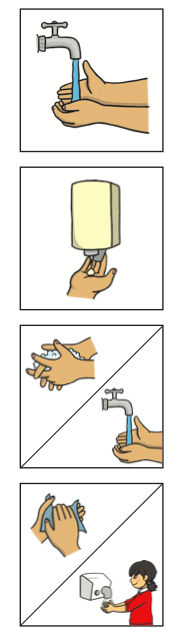 Word BankBossy’ Verbs (imperative verbs)AdverbsTime ConnectivesKey wordsPutPick upPushTurnGentlyCarefullyThenNextAfter thatFinallyWaterSoapTapScrubBetweenFingers